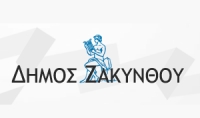 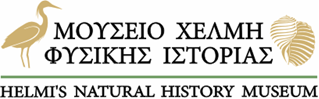     Τμήμα ΠαιδείαςΠ Ρ Ο Σ Κ Λ Η Σ ΗΤο Τμήμα Παιδείας του Δήμου Ζακύνθου και  το Μουσείο Χέλμη Φυσικής Ιστορίας, σας καλούν να παραβρεθείτε, στην Διημερίδα που θα γίνει το Σάββατο 6 Φεβρουαρίου 2016 στην αίθουσα του Μουσικού Γυμνασίου Ζακύνθου(ώρα προσέλευσης 18:00 ) και την Κυριακή 7 Φεβρουαρίου στην αίθουσα του Μουσείου Χέλμη Φυσικής Ιστορίας, στην Αγία Μαρίνα ( ώρα προσέλευσης 10:30)με   θέμα:«ΕΝΔΟΣΧΟΛΙΚΗ ΒΙΑ –ΑΙΤΙΕΣ & ΣΥΝΘΗΚΕΣ»Θα ήταν μεγάλη χαρά να μας τιμήσετε με την παρουσία σας.Τμήμα Παιδείας Δήμου Ζακύνθου Ξενία Ζακύνθου, τηλ. 2695027766/ 6988907803Μουσείο Χέλμη Φυσικής Ιστορίας, Αγία Μαρίνα Ζάκυνθος,τηλ.26950 65040 / 6974892996.